BoliviaBoliviaBoliviaAugust 2029August 2029August 2029August 2029MondayTuesdayWednesdayThursdayFridaySaturdaySunday123456789101112Independence Day13141516171819Flag Day202122232425262728293031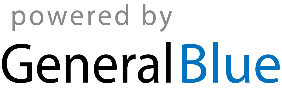 